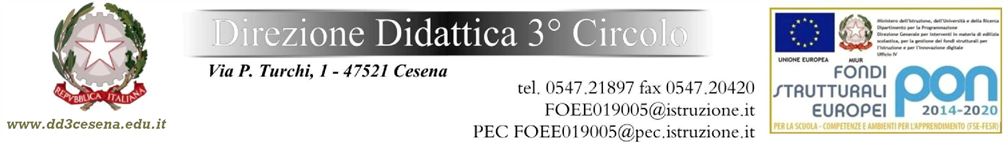 DELEGAINDICAle seguenti persone (maggiorenni) delegate a ricevere in consegna il proprio/a figlio/a al termine delle lezioni della giornata scolastica, specificando la relazione (di parentela, di vicinato, di amicizia, ecc…)In caso di eccezionale impossibilità delle sopraelencate persone, il sottoscritto genitore si impegna a comunicare in tempo utile ai docenti della classe/sezione, diverse disposizioni.Cesena, ________________                                                                                                           Il genitore____________________________________                                                                                 (padre)____________________________________                                                                                 (madre)Dichiara di rendersi disponibile per l’a.s. 2022/2023, a prelevare da scuola il minore, su indicato, nel caso in cui i genitori siano impossibilitati a farlo, fornisce la fotocopia del proprio documento e il proprio numero di telefono.Dichiara di essere stato informato ai sensi della normativa del Regolamento UE 2016/679 e di impegnarsi a leggere l’informativa presente sul sito www.scuolecarducci.it (sez. Privacy).Luogo e data _____________________Firma ___________________________***************************************************************************************Dichiara di rendersi disponibile per l’a.s. 2022/2023, a prelevare da scuola il minore, su indicato, nel caso in cui i genitori siano impossibilitati a farlo, fornisce la fotocopia del proprio documento e il proprio numero di telefono.Dichiara di essere stato informato ai sensi della normativa del Regolamento UE 2016/679 e di impegnarsi a leggere l’informativa presente sul sito www.scuolecarducci.it (sez. Privacy).Luogo e data _____________________Firma ___________________________***************************************************************************************Dichiara di rendersi disponibile per l’a.s. 2022/2023, a prelevare da scuola il minore, su indicato, nel caso in cui i genitori siano impossibilitati a farlo, fornisce la fotocopia del proprio documento e il proprio numero di telefono.Dichiara di essere stato informato ai sensi della normativa del Regolamento UE 2016/679 e di impegnarsi a leggere l’informativa presente sul sito www.scuolecarducci.it (sez. Privacy).Luogo e data _____________________Firma ___________________________***************************************************************************************Dichiara di rendersi disponibile per l’a.s. 2022/2023 a prelevare da scuola il minore, su indicato, nel caso in cui i genitori siano impossibilitati a farlo, fornisce la fotocopia del proprio documento e il proprio numero di telefono.Dichiara di essere stato informato ai sensi della normativa del Regolamento UE 2016/679 e di impegnarsi a leggere l’informativa presente sul sito www.scuolecarducci.it (sez. Privacy).Luogo e data _____________________Firma ___________________________Al Dirigente Scolastico3° Circolo - CesenaIl sottoscritto______________________________________________________________________________________________________________________________________________________________________________________________________________________________________________________________________________genitore dell’alunno/agenitore dell’alunno/a____________________________________________________________________________________________________________________________________________________________________________________________frequentante la:frequentante la:frequentante la:Scuola Primaria: ___________________Scuola Primaria: ___________________Scuola Primaria: ___________________Scuola Primaria: ___________________Classe _________Sez. _____________Scuola Infanzia: ___________________Scuola Infanzia: ___________________Scuola Infanzia: ___________________Scuola Infanzia: ___________________Sez. ___________Sez. ___________Cognome e nomeRelazioneN. di telefono1234567Il/la sottoscritto/a_________________________________________________in qualità di_________________________________________________del minore_________________________________________________Il/la sottoscritto/a_________________________________________________in qualità di_________________________________________________del minore_________________________________________________Il/la sottoscritto/a_________________________________________________in qualità di_________________________________________________del minore_________________________________________________Il/la sottoscritto/a_________________________________________________in qualità di_________________________________________________del minore_________________________________________________